Aurora’s Degree & PG College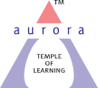 (ACCREDITED BY NAAC WITH 'B++' GRADE) Chikkadpally, Hyderabad 500020EVENT / ACTIVITY DETAILED REPORTPROGRAM SCHEDULE:LIST OF FACULTY COORDINATORS (DEPARTMENT): M.DevikaLIST OF THE STUDENT COORDINATORS (NAME , ROLL NO, CLASS & SECTION) LIST OF THE PARTICIPANTS (NAME , ROLL NO, CLASS & SECTION, NO OF GIRLS, BOYS, CASTE )No Boys: 30No Girls: 03PARAGRAPH ABOUT THE PROCEEDINGS (TILL THE END OF THE EVENT)                      Aurora has a tradition of celebrating the Birthdays of eminent historical persons. As a part of it, we celebrated Dr. Babu Rajendra Prasad’s Birth Day Celebrations on 03/12/2021.Dr. Rajendra Prasad was the first President of independent India. He was the President of the Constituent Assembly that drafted the Constitution. He had also served as a cabinet minister briefly in the first Government of independent India. Dr. Rajendra Prasad was one of the foremost disciples of Gandhiji and he played a crucial role in Indian freedom struggle.     On the day of event, the event started with introductory speech about Dr. Babu Rajendra Prasad by M. Devika faculty coordinator followed by PPT presentations by Karthik and Basavaraj students of MECS1 and Roshini, Naveena, Shraavana from MECS3B on topics of the life, work and the to-be inspired contents of Rajendra Prasad’s life. Documentary on life history of Rajendra prasad was played. Soon after the faculty gave a comprehension about the importance of celebrating such events.  Presented hand-made posters prepared by students of MECS1 in the class. The event ended with a good applause from students.  Competitions Conducted:Collage competition on Interesting facts about the first president of India                         Dr.  Babu Rjendra Prasad conducted on 02/12/2021:                           List of Participants & Evaluation sheet:2. Essay competition on life history of Dr. Babu Rjendra Prasad on 02/2/2021:List of Participants & Evaluation sheet:List or Winners:OUTCOME:By this event students came to know many things about Dr. Babu Rjendra Prasad his contributions in the Indian Independence movementAll the students came to know the importance of the Indian Constitution.The students came to know the importance of freedom and sacrifice of freedom fighters like Dr. Babu Rajendra Prasad and determination in unity to reach the goal (Freedom).EVENT PHOTOS ( MIN 2 MAX 4)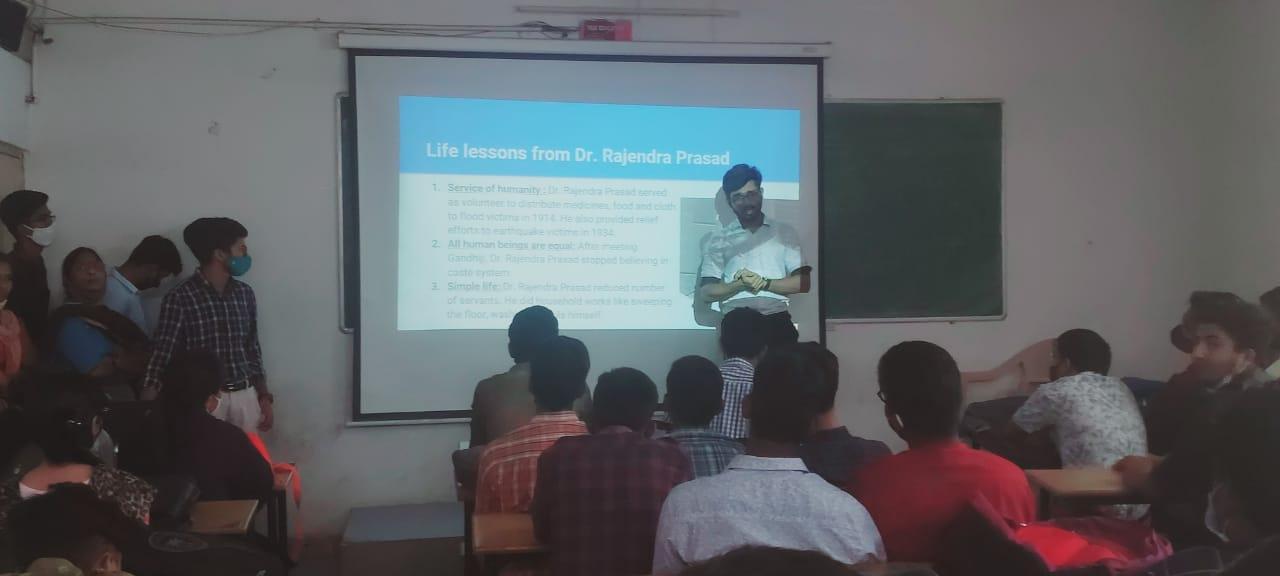 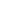 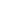 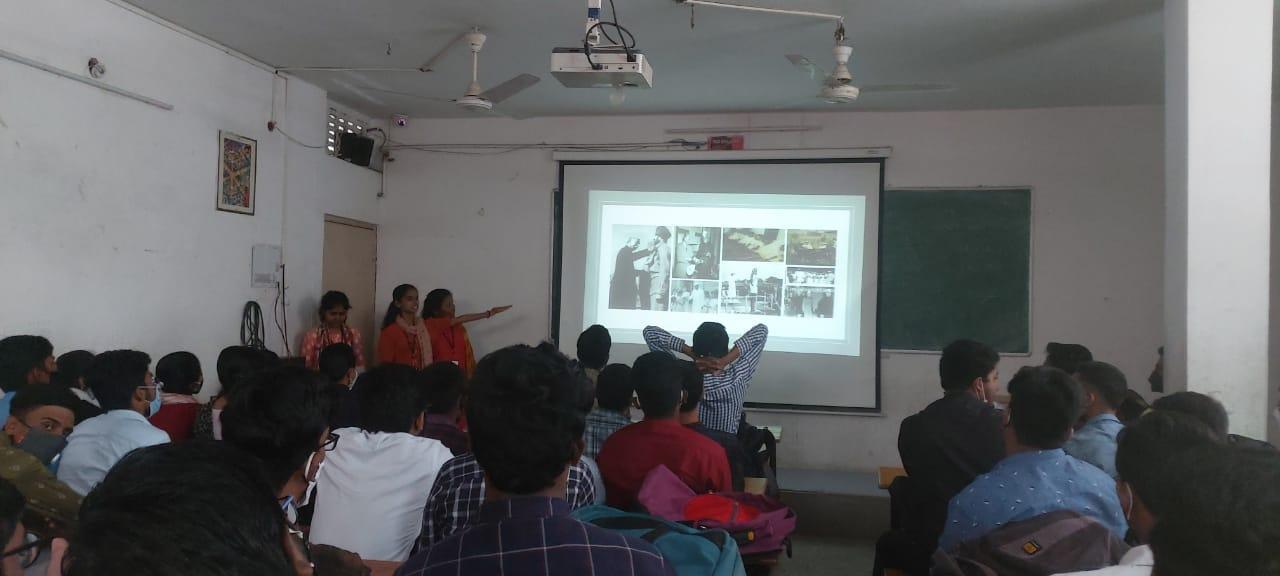 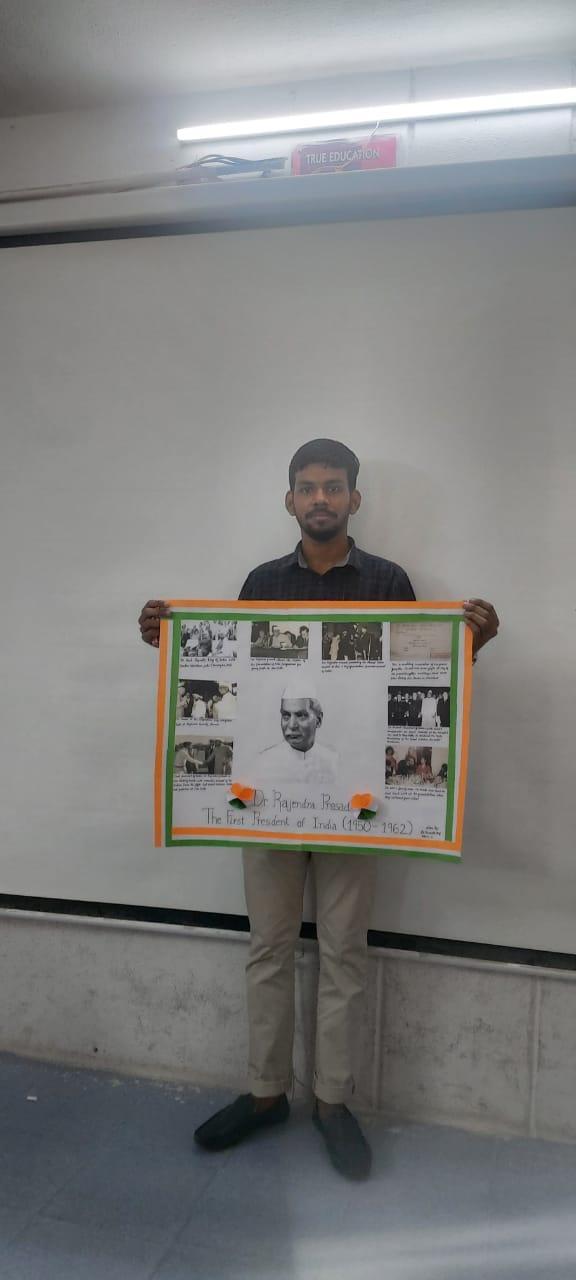 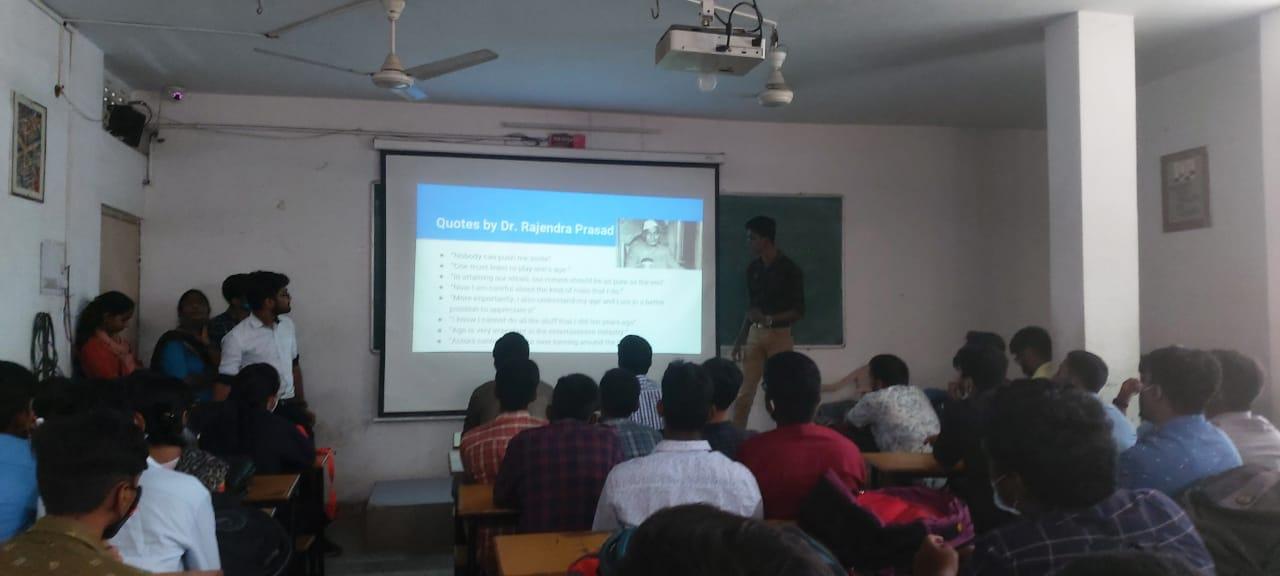 FEEDBACK: IF ANYBudget: NillATTACHMENTS:EVENT PROPOSAL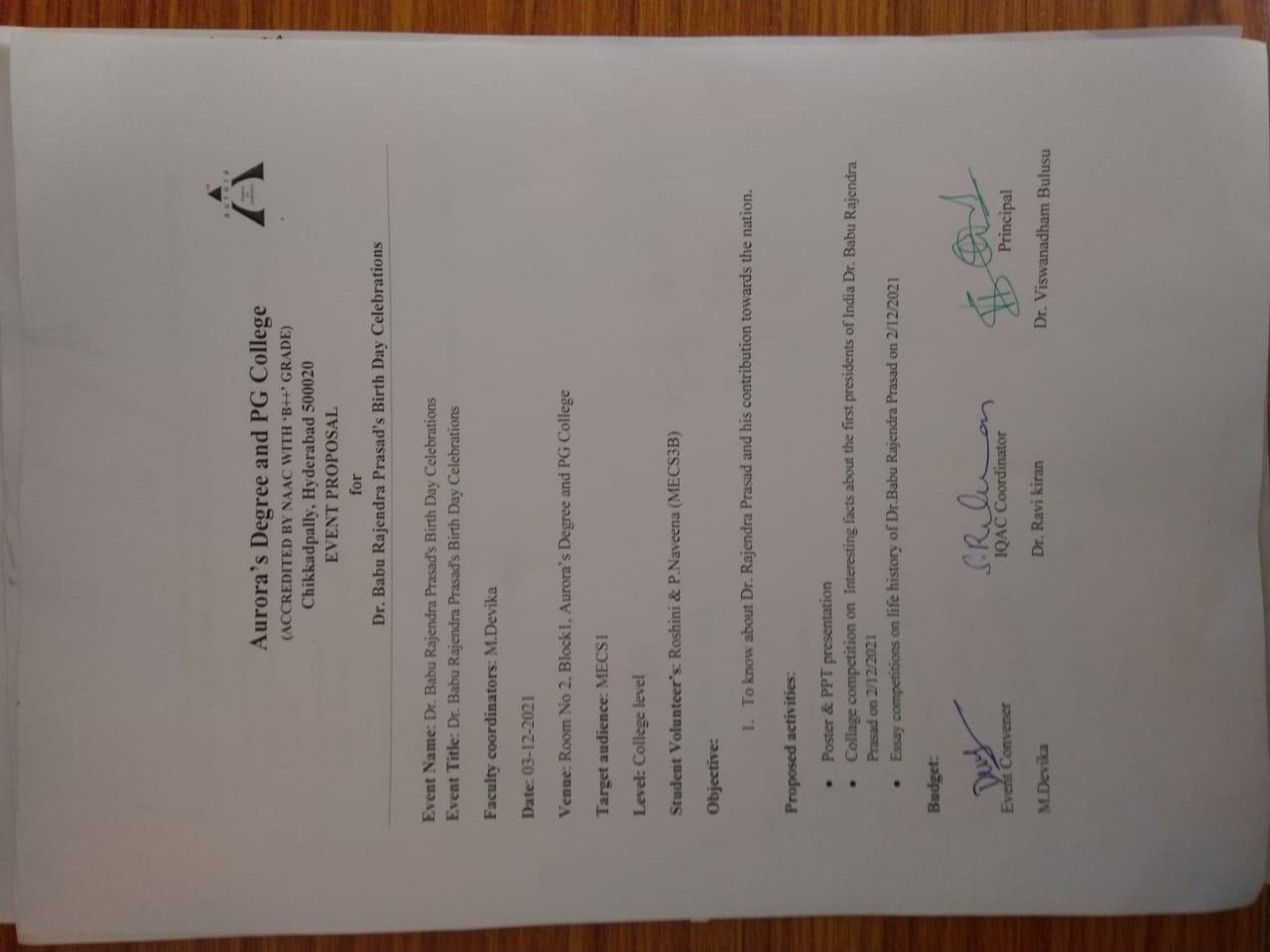 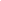 EVENT NOTICE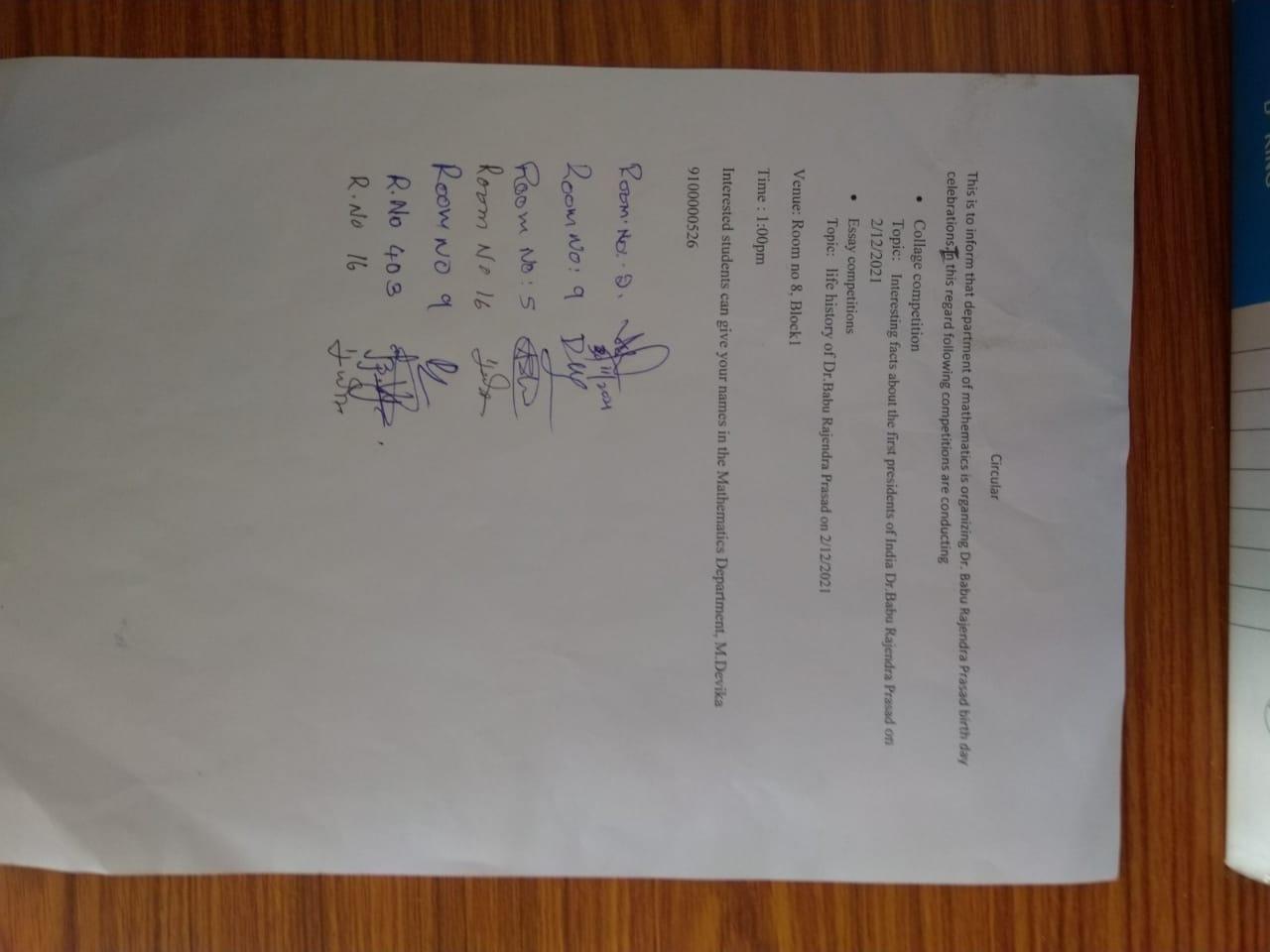 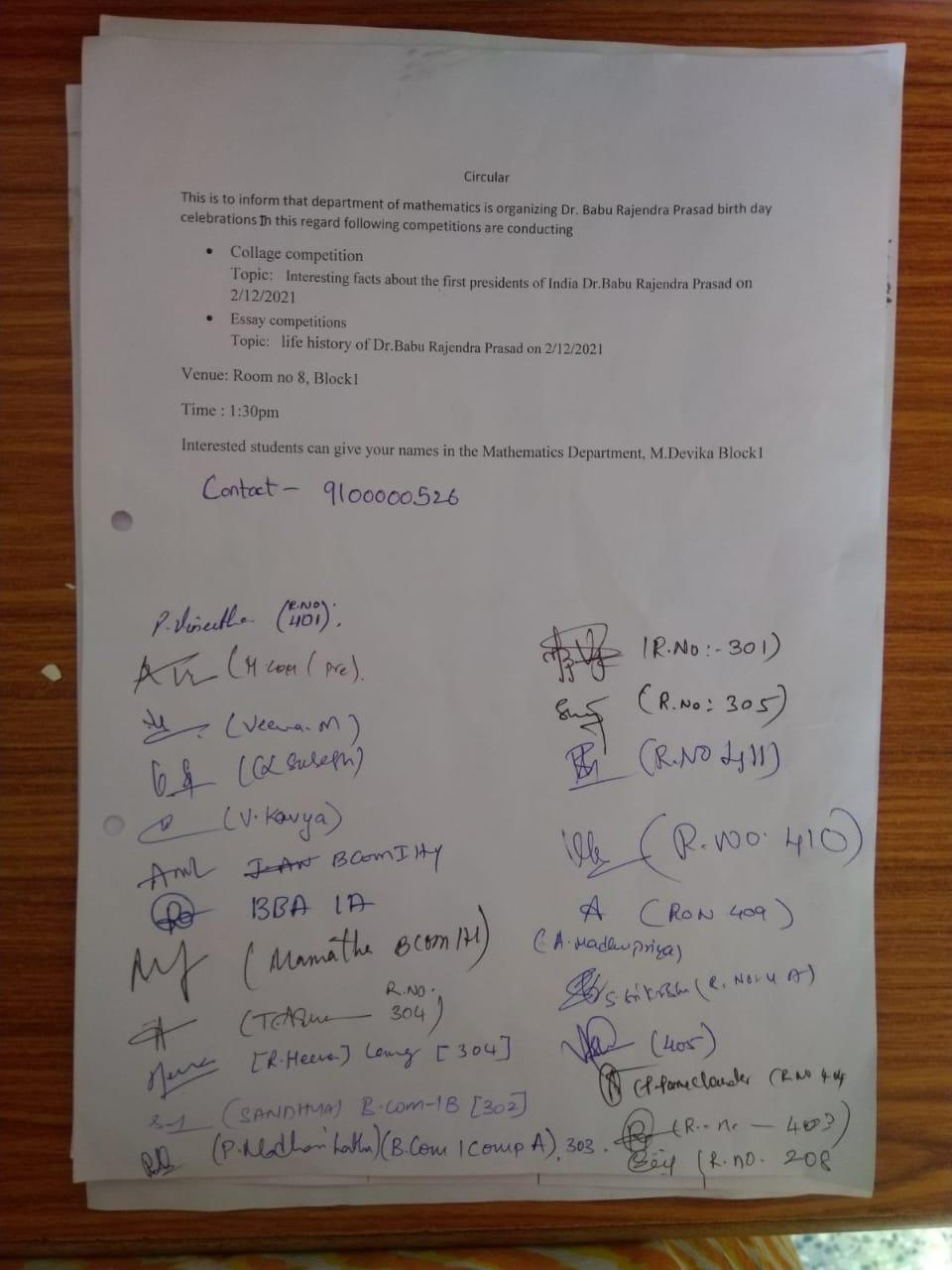 NAME OF THE EVENT Dr. Babu Rajendra Prasad’s Birth Day CelebrationsTYPE OR TITLE OF EVENT Dr. Babu Rajendra Prasad’s Birth Day CelebrationsFACULTY INCHARGEM.DevikaDEPARTMENT/CELL/COMMITTEE/CLUBMathematicsDATE03/12/2021VENUERoom No 202, Block1, Aurora’s Degree and PG CollegeTARGET AUDIENCEMECS1S.NoActivityTiming1Introduction by M. Devika11:40am - 11:45am2PPT Presentation by Karthik & Basavaraj11:45am – 12:00pm3PPT Presentation by Rooshini,Shravani & Naveena12:00pm – 12:15pm4Poster presentation12:15pm – 12:20pm5Documentary Presentation12:20pm – 2:30pm6Vote of thanks by M.Devika12:30pm – 12:35pmS.NoNameRoll NoClassSection1Kalia Roshni1051-19-474-078B.Sc(MECs 3)B2Pilli Naveena1051-19-474-098B.Sc(MECs 3)B3Nalla Sravani1051-19-474-056B.Sc(MECs 3)BS.NORollNOName of the Student     Section 11051-21-474-010CH Naga SrijaMECS121051-21-474-023Bende SriramMECS131051-21-474-032Bidar Pranith RajMECS141051-21-474-003Siddula Satish NethaMECS151051-21-474-029Katakam NithinMECS161051-21-474-009Pershettiwar Sai BharathMECS171051-21-474-025Uyyala SowmyaMECS181051-21-474-006Mohammed Parvez(-67)MECS191051-21-474-002Mohammed Ghouse PashaMECS1101051-21-474-001Basavaraj SajjanMECS1111051-21-474-033A Pavan Datta(-83)MECS1121051-21-474-018Sharvirala Krishna PriyaMECS1131051-21-474-022Veerabathini AnveshMECS1141051-21-474-031Durgapuram Aravind(-100)MECS1151051-21-474-005Gandhi Raj BasumataryMECS1161051-21-474-011Vadla Vishnu Vardhan CharyMECS1171051-21-474-028Ratanparkhe ShubhamMECS1181051-21-474-004Syed Adnan HussainMECS1191051-21-474-012C Harshavardhan ReddyMECS1201051-21-474-019D SandeepMECS1211051-21-474-024Samudrala Sai Manoj KumarMECS1221051-21-474-008Pagunta Vishnuvardhan ReddyMECS1231051-21-474-021Kurva HanmanthMECS1241051-21-474-017Madyanam Karthik ReddyMECS1251051-21-474-026Boini Akshay YadavMECS1261051-21-474-030Bhimanavajjula Sai Subrahmanya AkhilMECS1271051-21-474-020Anugu Rohith ReddyMECS1281051-21-474-016Shaik Abdul RajakMECS1291051-21-474-015Deepak UradeMECS1301051-21-474-013Kavali Bhanu PrasadMECS1311051-21-474-014Naini Ashish KumarMECS1321051-21-474-007Dyavar Naveen KumarMECS1331051-21-474-027Yellasani Dhanush YadavMECS1S.NORoll NOName of the studentClass&SectionContent(5)Presentation(5)Handwriting & originality(5)Grammar(5)Total(20)11051-21-474-026Boini Akshay YadavMECS132331121051-21-474-027Yellasani Dhanush YadavMECS122331031051-21-474-032Bidar Pranith RajMECS155441841051-21-474-014Naini Ashish KumarMECS12223951051-21-474-029Katakam NithinMECS123331161051-21-474-015Deepak UradeMECS123231071051-21-474-002Mohammed Ghouse PashaMECS153331481051-21-474-016Shaik Abdul RajakMECS12223991051-21-474-004Syed Adnan HussainMECS122239101051-21-474-009Pershettiwar Sai BharathMECS1533314111051-21-474-023Bende SriramMECS1333312121051-21-474-030Bhimanavajjula Sai Subrahmanya AkhilMECS1233311131051-21-474-031Durgapuram AravindMECS122239141051-21-474-033A Pavan DattaMECS1233311151051-21-474-008Pagunta Vishnuvardhan ReddyMECS1223310161051-21-474-003Siddula Satish NethaMECS1333312171051-21-474-006Mohammed Parvez(-67)MECS1322310181051-21-474-017Madyanam Karthik ReddyMECS1555520191051-21-474-007Dyavar Naveen KumarMECS1334313201051-21-474-013Kavali Bhanu PrasadMECS1233311211051-21-474-010CH Naga SrijaMECS122239221051-21-474-025Uyyala SowmyaMECS122329231051-21-474-001Basavaraj SajjanMECS1554418S.NORoll NOName of the StudentClass&SectionCREATIVITY(5)CLARITY WITH RESPECT TO THEME(5)ORIGNALITY OF WORK(5)VISUAL IMAPCT(5)Total(20)11051-21-474-032Bidar Pranith RajMECS155552021051-21-474-010CH Naga SrijaMECS144541831051-21-474-025Uyyala SowmyaMECS144541841051-21-474-016Shaik Abdul RajakMECS134431751051-21-474-004Syed Adnan HussainMECS133331261051-21-474-015Deepak UradeMECS134431471051-21-474-028Ratanparkhe ShubhamMECS144321381051-21-474-026Boini Akshay YadavMECS134241391051-21-474-027Yellasani Dhanush YadavMECS1443213101051-21-474-033A Pavan DattaMECS1333312111051-21-474-014Naini Ashish KumarMECS1333312S.NORoll NOName of the studentClass & SectionCompetitionScorePosition11051-21-474-017Madyanam Karthik ReddyMECS1Essay 20121051-21-474-001Basavaraj SajjanMECS1Essay18231051-21-474-032Bidar Pranith RajMECS1Essay18241051-21-474-032Bidar Pranith RajMECS1Collage20151051-21-474-010CH Naga SrijaMECS1Collage18261051-21-474-025Uyyala SowmyaMECS1Collage182